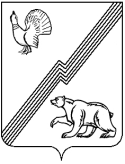 ДЕПАРТАМЕНТ ФИНАНСОВ АДМИНИСТРАЦИИ ГОРОДА ЮГОРСКА  Ханты-Мансийского автономного округа – Югры  ПРИКАЗ  от 15 ноября 2022 года                            		 	                                                    № 49пО внесении изменения в приказ директора департамента финансов от 15.12.2021 № 53п «О возложении функций администратора доходовбюджета и источников финансирования дефицитабюджета и закреплении администрируемых видовдоходов и источников финансированиядефицита бюджета»В соответствии со статьей 160.1  Бюджетного кодекса Российской Федерации, на основании постановления администрации города Югорска от 24.11.2021 №2244-п «О перечне главных администраторов доходов бюджета города Югорска, порядке и сроках внесения изменений в перечень главных администраторов доходов бюджета города Югорска»  ПРИКАЗЫВАЮ:1. Внести в раздел  1 «Доходы бюджета» пункта 1 приказа директора департамента финансов от 15.12.2021 № 53п «О возложении функций администратора доходов бюджета и источников финансирования дефицита бюджета и закреплении администрируемых видов доходов и источников финансирования дефицита бюджета» (с изменениями от 21.01.2022 № 4п, от 27.01.2022 № 5п, от 09.03.2022 № 11п, от 20.04.2022 № 20п) изменение, дополнив после строки:«»строкой следующего содержания:«».2. Настоящий приказ вступает в силу после его подписания.3. Разместить настоящий приказ на официальном сайте органов местного самоуправления города Югорска.4 .  Контроль за выполнением приказа оставляю за собой.Директор департамента финансов                                               И.Ю.Мальцева0502 08 04000 04 0000 150Перечисления из бюджетов городских округов (в бюджеты городских округов) для осуществления возврата (зачета) излишне уплаченных или излишне взысканных сумм налогов, сборов и иных платежей, а также сумм процентов за несвоевременное осуществление такого возврата и процентов, начисленных на излишне взысканные суммы0502 08 10000 04 0000 150Перечисления из бюджетов городских округов (в бюджеты городских округов) для осуществления взыскания